Ministério da Saúde e Ministério das Finanças desbloqueiam pagamentos nas UFSAs Administrações Regionais de Saúde vão proceder, dentro em breve, aos pagamentos devidos aos enfermeiros e pessoal administrativo das Unidades de Saúde Familiar.As questões que levaram à suspensão dos pagamentos, tal como previstos nos contratos estabelecidos com as ARS, foram resolvidas através de uma portaria assinada hoje pelos ministérios da Saúde e das Finanças.Lisboa, 27 de dezembro 2013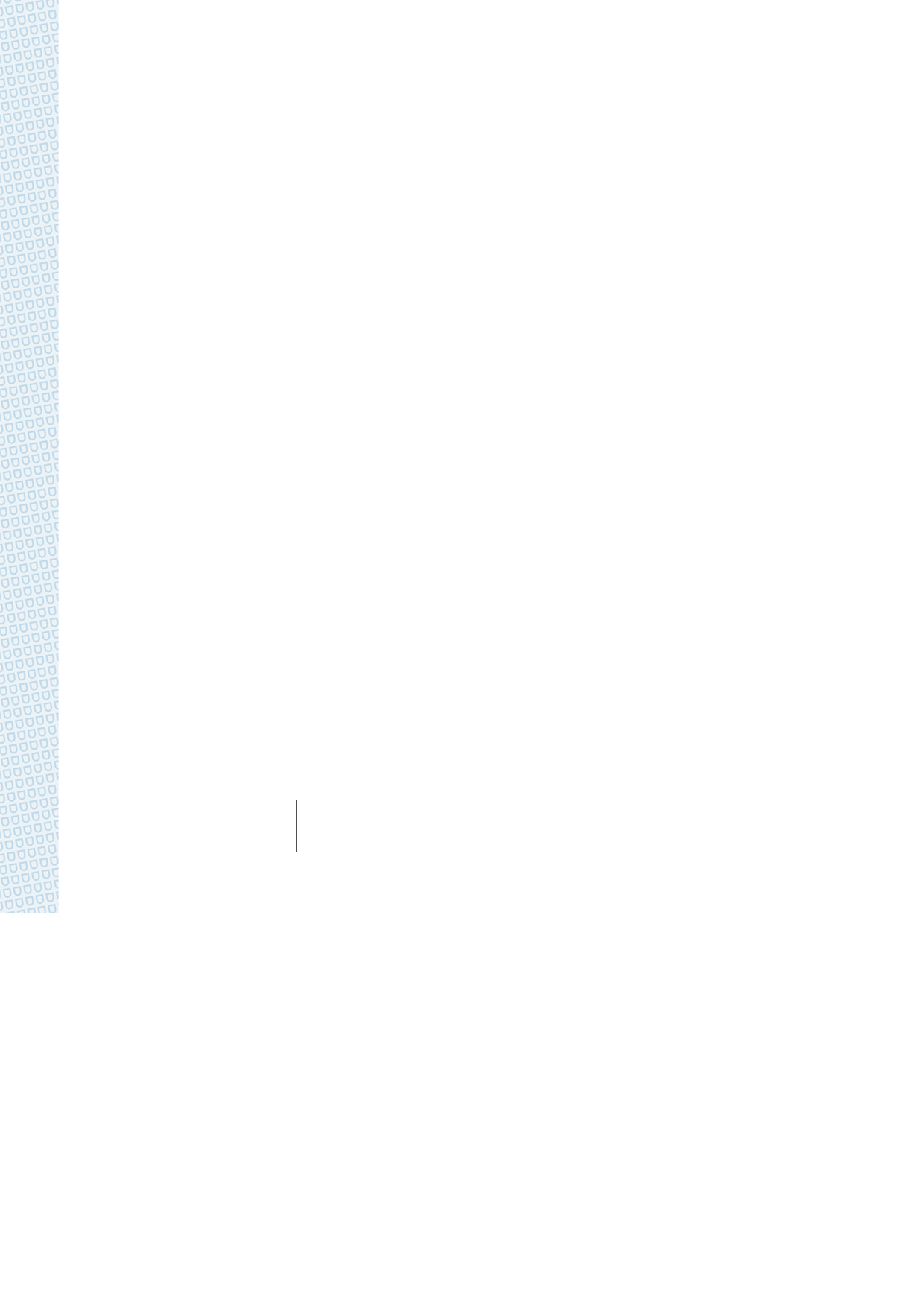 